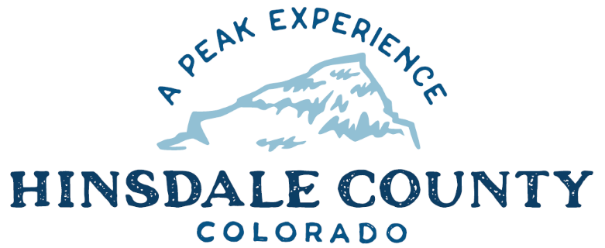 311 N. Henson St.	Lake City, Colorado 81235      970-944-2225         www.hinsdalecountycolorado.usHINSDALE COUNTYTRANSIENT VENDOR LICENSE APPLICATIONA Transient Vendor License is required for any vendor who sells or rents merchandise, goods or services on private or public property, or goes from door-to-door selling and delivering merchandise or goods -- with some exceptions (see ordinance) -- who does not have an established, year-round or seasonal business in unincorporated Hinsdale County. Transient Vendor Licenses are good for up to 180 days of operation in any calendar year and must be renewed annually.The Transient Vendor License Application must be submitted with all necessary documents and fee to Hinsdale County Administration Office, 311 N. Henson Street, Lake City, CO prior to conducting any business. If you have any further questions, call  970-944-2225.Name:_____________________________________________________Address: ___________________________________________________	 City/State/Zip:_______________________________________________Telephone/email: ____________________________________________Name of Business: ___________________________________________	 Nature of Business and goods or services offered:______________________________________________________________________________Date(s) of sales: ______________________________________________	 Business to be conducted at (location): ____________________________ Is this location a commercial establishment or private residence? ________Names of additional employees other than applicant who will participate business: ___________________________________________________________________Attach:_____Valid State of Colorado Sales Tax License_____Food Service License/Approval from Silver Thread Public Health (if applicable) _____ Written Permission from Lake City Fire Marshall (if applicable)_____Written permission from property owner (if applicable)_____ Written permission to operate within a right of way from CDOT of Hinsdale County (if applicable)._____$50 application feeTransient Vendor Signature		Print Name				Date of ApplicationI have reviewed and hereby approve this application and grant this transient vendor a license from_____(date) to _____(date).: County Official				Print Name			Date of ApplicationViolation of this ordinance will result in a $50.00 fine, per incident, revocation of the transient vendor’s transient vendor’s local sales tax license, if any, and prohibition from obtaining a transient vendor license from Hinsdale County for one year, which includes a prohibition from selling products within unincorporated Hinsdale County for one year as a transient vendor.